ΟΙΚΟΝΟΜΙΚΟ ΕΠΙΜΕΛΗΤΗΡΙΟ ΤΗΣ ΕΛΛΑΔΑΣ11Ο ΠΕΡΙΦΕΡΕΙΑΚΟ ΤΜΗΜΑ ΝΟΤΙΟΑΝΑΤΟΛΙΚΗΣ ΠΕΛΟΠΟΝΝΗΣΟΥΠλ. Κολοκοτρώνη 8  , Τρίπολη Τ.Κ. 22100 ,  Τηλ & Fax:2710233582 , e-mail: oee11pt@oe-e.grΔΕΛΤΙΟ ΤΥΠΟΥΤρίπολη 02 Φεβρουαρίου 2021Με την υποστήριξη του Οικονομικού Επιμελητηρίου Ελλάδος, υπό την αιγίδα του Χρηματιστηρίου Αθηνών και με στρατηγικό συνεργάτη την  Ελληνική Ένωση Επιχειρηματιών (ΕΕΝΕ) μεγάλο διαδικτυακό συνέδριο, με θέμα «Το Ελληνικό Χρηματιστήριο στην μετά - Covid 19 εποχή», διοργανώνεται από το ICC - The International Chamber of Commerce Greece την Παρασκευή 5 Φεβρουαρίου 2021 στις 12:30 μ.μ.Θα συμμετάσχουν και θα κηρύξουν την έναρξη του διαδικτυακού συνεδρίου:  • Ο Υπουργός Οικονομικών Χρήστος Σταϊκούρας • Ο Υπουργός Ανάπτυξης και Επενδύσεων Άδωνις ΓεωργιάδηςΟμιλητής, στην ΕΝΟΤΗΤΑ Ι: ΟΙ ΕΛΛΗΝΙΚΕΣ ΕΠΙΧΕΙΡΗΡΗΣΕΙΣ ΣΤΗΝ ΜΕΤΑ-COVID 19 ΕΠΟΧΗ, ο Πρόεδρος του Οικονομικού Επιμελητηρίου Ελλάδας Κόλλιας Κωνσταντίνος μεταξύ 13:50μμ-14:35μμ.  Δηλώστε δωρεάν συμμετοχή  Πρόγραμμα συνεδρίου            Βιβλίο συνεδρίου                      Ιστοσελίδα συνεδρίου             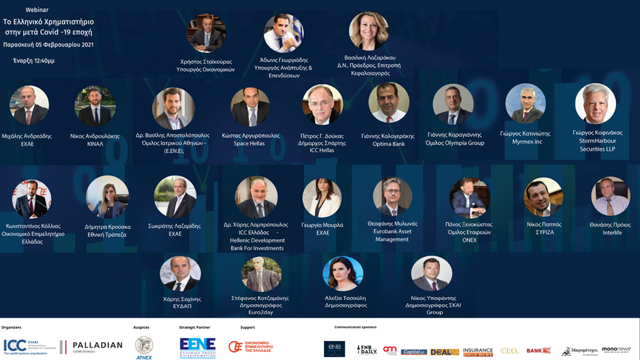 